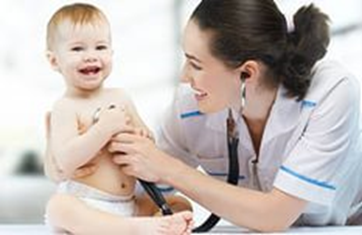 
1. Занимательная риторика

Проще всего занять детей устными играми. С их помощью можно развивать речь ребенка, мышление, учить рассуждать или анализировать. Перед Вами некоторые примеры таких игр с малышами.

— Что бывает мягкое, круглое, острое, горячее, длинное, жидкое, ароматное, красное, холодное и т.д.? Если малыш не может придумать ответы, перечисляйте сами; старайтесь подбирать непохожие предметы. Например, мягкой может быть подушка, трава, хлеб или пижама.

— Что происходит сначала, а что потом? Предлагайте свои варианты: «Сначала мы просыпаемся, потом одеваемся, а затем завтракаем». Просите продолжить начатое предложение: «Сначала наступает весна, а потом…» Запутывайте малыша: «Сначала у кошки рождается котенок, а потом из него вырастает черепашка». Меняйтесь ролями или фантазируйте вместе.

— Что будет, если…? Игра также помогает развивать логику и находить причинно-следственные связи. Например, что будет, если наступит зима? Мы будем теплее одеваться, на улице выпадет снег, будет рано темнеть, можно кататься с горки, играть в снежки и т. д.

— Что можно делать с этим предметом? Например, с мячиком можно играть, катать, кидать, пинать ногой или ловить.

— Кто что делает? Например, солнце, лампа, фонарь, прожектор и фары светят. Или наоборот, солнце светит, греет, печет, сияет, садится и т. д.

Отвлекать ребенка таким способом можно не только в очереди к врачу, но и на прогулке, по дороге в детский сад, в машине или в транспорте.

2. Продолжаем развивать воображение

— Сочиняем сказки. Для начала сюжета можно даже использовать любую фразу, услышанную в очереди.
— Рифмуем. Сочиняем с ребенком короткие стишки или просто подбираем рифмы к словам.
— Угадываем и загадываем. Описываем что-то или кого-то из вашего окружения, а малыш должен угадать, после чего угадывать начинаете Вы.
— Запоминаем. Попросите ребенка внимательно посмотреть на кого-то около 30 секунд, а потом перечислить все, что он запомнил: одежду, украшения, цвета и т. д.
— Обобщаем. Малыш должен найти какие-то общие черты у окружающих людей, например, черные брюки, очки, светлые волосы и т. п.
— Вы можете дома распечатать изображения из Интернета, или наклеить вырезки из журналов. Вопросы могут быть любыми: что из этих предметов съедобное? что красное? сколько цветов в вазочке? Попросите найти всех животных, все круглые или одинаковые предметы и т. д.

3. От теории к практике

— Книги. Иллюстрированные, яркие, с крупным шрифтом и занимательными сказками книги помогут занять ребенка: он внимательно будет слушать рассказы или с удовольствием разглядывать и обсуждать персонажей на картинках, отвечать на Ваши вопросы и даже пересказывать.

— Рисование. Возьмите яркие карандаши или фломастеры, раскраску, блокнот, рисуйте картинки вместе с ребенком, сочиняйте истории, превращайте геометрические фигуры в необычных сказочных персонажей, соединяйте точки, получая рисунки и т. д.

— Развивающие игрушки. В очереди пригодятся шнуровки, небольшие пирамидки или несложные мозаики (только те, которые не рассыпятся на мелкие детали по всему зданию поликлиники), игрушки из тканей разной текстуры, алфавит на магнитах и прочее.
Если с помощью всех этих игр и упражнений не получается занять ребенка, остается обратиться к современной технике: игрушкам в мобильном телефоне, мультикам на DVD-плеере или детским песенкам в наушниках.